TANZANIA AGRICULTURAL RESEARCH INSTITUTE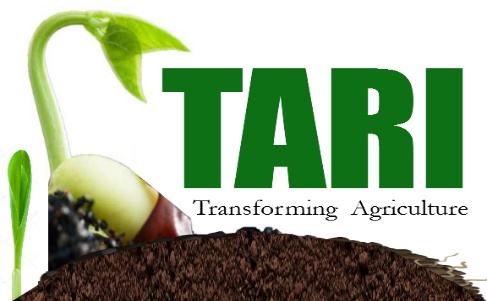 Monthly Progress Report from 1st–30thAPRIL 2023Technology Transfer and Partnership-TARI MikocheniPrepared by:Vidah Y. MahavaCoordinator for Technology Transfer and Partnership TARI Mikocheni30th  APRIL  2023                                                   1.0 IntroductionTanzania Agricultural Research Institute-(TARI-Mikocheni) is one of the 17 research centres under TARI.TARI-Mikocheni mandate is in two-folds, namely conduct and promote research for the development of the coconut sub-sector and promote research and utilization of agricultural biotechnology for socio-economic development in the country.The centre’s head office is in Dar es Salaam at Mikocheni B, Plot 22 along the Coca Cola Road. It has two sub-stations, namely Chambezi and Mkuranga, where most of the research activities are conducted. The former is located about 55 KM North of Dar es Salaam near Bagamoyo town at latitude S6.520 and longitude E 38.910, while Mkuranga sub-station is located at S 7.120 and Longitude E 39.200, about 50 KM South of Dar es Salaam. There are two departments: 1) Research and Innovation and 2) Technology Transfer and Partnership. Under these departments there are six subprograms: Crop Research, Natural Resources, Post-harvest Management, Socio-economics and Marketing; Technology Dissemination, Commercialization and Partnership; and Knowledge Management and Communication Programs. The Mikocheni centre basically has two research programs, which its mandates are: Coconut and Biotechnology. The coconut program is the main with four (4) research units which include: Agronomy, Disease & Pest Control, Socio-economics, Post-harvest and Technology Transfer; the Biotechnology Program accommodate three (3) units Tissue Culture, Molecular Diagnostics and Genetic Engineering Laboratories. All the research activities in each unit in the coconut program are designed to address all agricultural challenges facing the coconut agro-ecologicalsystems which include poor coconut husbandry practices, effect of drought stress, poor soil fertility, incidence and severity of noxious pests, high incidence and damage by the coconut Lethal Disease and planting of low yielding varieties. Other challenges are low expansion, low level of rehabilitation of the area under coconuts, limited value addition/processing and poor marketing. Biotechnology in the centre acts as a tool cut across all crops and supports other research mandate.Technology Dissemination pathways used by TARIVarious pathways were used for dissemination of agricultural technologies from research to different stakeholders which includes demonstration plots and the use of hubs (AgriTeCH).2.1: Technologies disseminated through AgriTecHsThree (3) demo plots at Mwalimu Julius Nyerere-Morogoro one (1) demoplot on Banana tissue culture in which Black turtile beans will be intercropped on May 2023 as  as a cover/leguminous crop and one (1) Coconuts intercropped with mangoes and oranges in which Pigeon pea will be intercropped on May 2023 as leguminous crop and (3) demoplot already established but not yet planted the aim will be to showcase technologies to farmers on intercropping coconuts with  improved vegetables varieties of Amaranthus (Poli, Nguruma and Akeri), One variety of African nightshade (Ambureni) and two varieties of African Eggplant (Tengeru white and DB3),nursery management and Good Agronomic practices(GAPs).One (1) demo plot at Nzuguni-Dodoma coconuts are intercropped with cowpea,(1) one demoplot at FatmaMwasa-Tabora where Coconuts are intercropped with improved sweet potatoes varieties(X-LUAMBANO and NASPOT-13) for Slips/cuttings multiplication for the aim of distributing them to  groups and individual farmers, One(1)demo plot at Nyakabindi-Shinyanga hub with coconuts only in preparation of intercropping beans ,Table 1: Technologies disseminated by TARI through AgriTecH(s) 2.1.1: Disseminated planting materials through AgriTecHub(s)Total number of 300 coconut seedlings were planned to be disseminated  and  planted at Mwl. J.K.Nyerere hub.The coconut seedlings variety of East African Tall  nursery seedlings were established in this April 2023.Table 2: Dissemination of planting materials through AgriTecH(s) by TARI 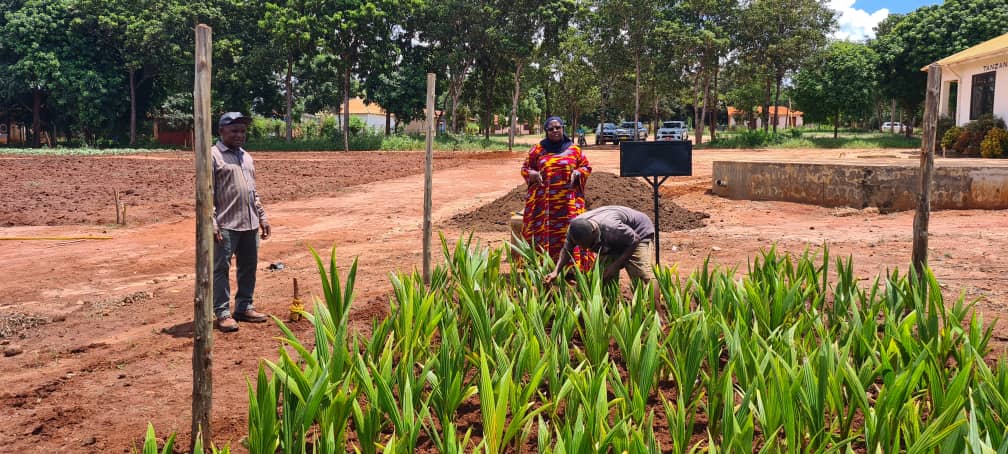 Picture 1:Ms.Vidah Mahava,Technology Transfer Coordinator at TARI Mikocheni(standing right) and Mr.Kwicho Hizza,Chambezi substation manager(standing left) supervising nursery establishment activities in Mwl.J.K.Nyerere hub in Morogoro.                                               Picture 2:Mr.Kwicho Hizza(Chambezi Substation Manager) supervising planting of coconut seedlings at Mwl J.K.Nyerere hub in Morogoro.                                                                        2.4.Stakeholders reached with improved technologies disseminated by TARIMikocheni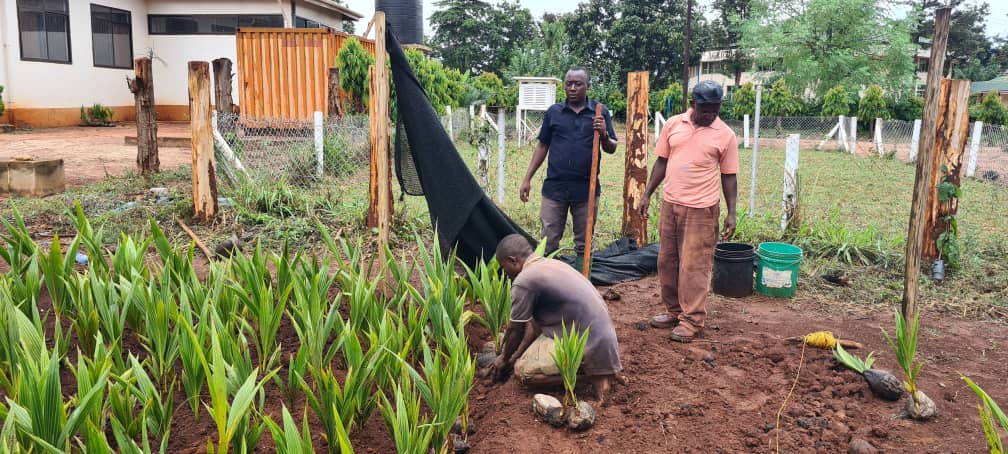 Total number of 69 farmers (47 males and 22 females) in which  40 farmers( 22males and 18 females) visited Chambezi sub-station and 29 farmers (25 males and 4 females) visited Mkuranga sub-station in April 2023 request on buying coconut seedlings,asking different questions concerning management of coconuts and pest control in coconut farming. Table 3: Stakeholders reached with Technologies Disseminated from TARI Mikocheni Centre to various places3. Knowledge Management and communication3.1 TARI Website Content managementDifferent information was uploaded to TARI website as shown by the table below: Table 4: Type and numbers of information uploaded to TARI website for April 20233.2 Information education and communication materialsPlanned number of materials to be disseminated in April 2023 were 100 leaflets on coconut and tissue culture where 25 leaflets were managed to be disseminated.Table 5: Information materials produced and distributed 4	TARI Visibility4.1	Signboards: NilPreparation of signboards: areas fixed with signboards with uniform format and design across TARI Centres4.2	Mass media prepared by TARI Mikocheni in April 2023In this reporting period Mass Media planned to air 2 TV while aired 2 TV. Also planned Radio were 3 while aired 0 radio, also Planned 3 newspapers   actual released were 0 also Planned Social Media were 30 while aired Social Media were 15 as shown on the table 6 below.Table 6: Number of TVs, radio, newspapers and social media produced and disseminated5.0 Strengthening Partnerships and Collaboration5.1 Meetings/ conferences/ symposia/ workshopsOne researcher(Male) from Biotechnology attended one day meeting on 26th  April, 2023 at Chambezi Substation(Bagamoyo) in which the aim was to discuss on long term  land disputes and finding the solutions to the conflicts arised.Two researchers (2Males) from Biotechnology and Social Economic Units attended the meeting held  at Saint Gaspar Conference Centre in Dodoma on 28th April where the main objective was to discuss on different matters pertaining TARI workers performances.Table 7: Meetings/conferences/symposia/workshops conducted/attended by TARI staffs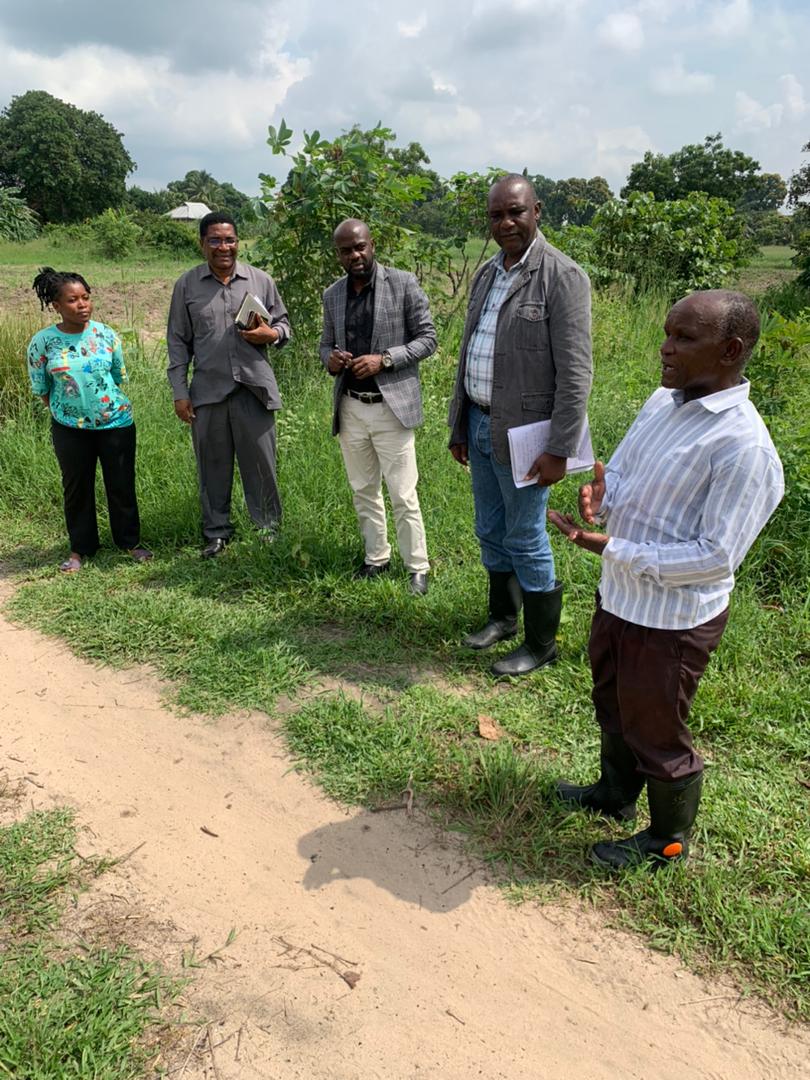 Picture 3: Dk.Hussein Mohamed Omar(Deputy Sekretary General from Ministiry of Agriculture,at the center),General Director of TARI,Dk.Geoffrey Mkamilo(second from left),TARI Mikocheni centre Manager,Dk.Fred Tairo(fourth from left) and Ms.Faudhia Khalid,Agricultural Officer(first left) listening to Chambezi Farm Manager,Mr.Kwicho Hizza(first right) during the visit on solving land disputes at Chambezi Substationin Bagamoyo.                                                                                            5.2.VisitationsTotal number of 14 farmers (10 Males and 4 Females) stakeholders visited the centre for different purposes this April 2023 as shown in table 8 below.Table 8: Visitorsvisited Mikochenicentre5.3. ChallengesLack of working equipment to farm guards at TARI Mikocheni sub-stations (Chambezi and Mkuranga) ,i.e.,Raincoats,gumboots and defensive weapon against invaders.Lack of farming equipment i.e. tractors for clearing and tillage in coconuts plantationsCoconuts thieves due to surrounded bushes and shortage of farm guards at Chambezi and Mkuranga sub-stationsLimited funds for TTP activities at the centre which hinder publications of updated news and scientific findings and development of dissemination materials like brochures, leaflets, banners, posters, calendars etc.5.4.Conclusion and RecommendationsWorking equipment to farm guards should be provided to increase their efficiency  and salary should be paid on time to meet the demands of the labourers.Modern tractors should be provided for land clearing in order to reduce bushes which reduce productivity, hibernate thieves and wild animals.Adequate farm guards should be hired to ensure maximum security, especially at Chambezi and Mkuranga sub-stations where coconut production is higher.Funds should be provided for TTP activities at the centre.AgriTecHCropVariety/technology disseminatedFatmaMwasa, Tabora1. Coconuts and sweet potatoesCoconuts intercropping improved sweet potatoes(X-LUAMBANO and NASPOTI-13)FatmaMwasa, Tabora1. Coconuts and sweet potatoesRidge formation to create good drainage and root expanding areas for  smooth sweet potatoes growthFatmaMwasa, TaboraTotal No. technologies disseminated2Nzuguni,Dodoma1.Coconuts,cowpeaCoconuts intercropped with cowpeaNzuguni,DodomaTotal No. technologies disseminated1Mwl. Julius Nyerere,Morogoro1.Banana tissue cultureClean banana tissue culture plantsMwl. Julius Nyerere,Morogoro2.Coconuts, Mangoes,OrangesIntercropping with fruit tree cropsMwl. Julius Nyerere,Morogoro3.Amaranthus,African nightshade and African EggplantCoconuts intercropped with improved vegetablesMwl. Julius Nyerere,MorogoroTotal No. technologies disseminate3Nyakabindi,Shinyanga1.Coconuts Coconuts(East African Tall) Nyakabindi,Shinyanga1.Coconuts Pest control using cultural method through cleaning the fields to remove breeding sitesNyakabindi,ShinyangaTotal No. technologies disseminated2TOTALTotal No. technologies disseminated8Name of Agri.TecHType of planting materialCrops VarietiesNo. Planned Propagated planting materials No. of Disseminated planting materialsMwl. Julius  Nyerere, MorogoroSeedlingsEast African Tall300                300PlacePlace StakeholdersTechnologies disseminatedTechnologies disseminatedChambezi40 Farmers ( 22 Males and 18 Females)40 Farmers ( 22 Males and 18 Females)40 Farmers ( 22 Males and 18 Females)1. Coconuts intercropped with mangoes and orange to control pests through weaver ants which feed on coreid bugs.2. Mechanical remover of beetles using hook.3. Cultural control by cleaning field removing dead logs which are breeding site for beetles.4. Using of Traps (Pheromones,PVC Pipe and Tin) to trap beetles.Mkuranga29 Farmers (25Males and  4 Females)29 Farmers (25Males and  4 Females)29 Farmers (25Males and  4 Females)1. Coconuts intercropped with mangoes and orange to control pests through weaver ants which feed on coreid bugs.2. Mechanical remover of beetles using hook.3. Cultural control by cleaning field removing dead logs which are breeding site for beetles.4.Using of Traps(Pheromones,PVC Pipe and Tin) to trap beetles5. Coconutsintercropped with Improved vegetables varieties Amaranth(Nguruma,Poli and Akeri),Africannightshade (Ambureni) and African eggplant (DB3 and Tengeru white).Total number of technologies disseminatedTotal number of technologies disseminatedTotal number of technologies disseminatedTotal number of technologies disseminated                    5CentreType of information uploadedNumber/frequencyRemarks/any feedback Challenges TARI – MikocheniNews0-Lack of facilities including Internet, Computer, Scanner, Photocopy machine and Mobile phoneTARI – MikocheniPublications1-Lack of facilities including Internet, Computer, Scanner, Photocopy machine and Mobile phoneTARI – MikocheniImages/photos0-Lack of facilities including Internet, Computer, Scanner, Photocopy machine and Mobile phoneTARI – MikocheniVideos4-Lack of facilities including Internet, Computer, Scanner, Photocopy machine and Mobile phoneTARI – Mikocheni-Lack of facilities including Internet, Computer, Scanner, Photocopy machine and Mobile phoneCentreNumber of print communication materialsNumber of print communication materialsNumber of print communication materialsNumber of print communication materialsNumber of print communication materialsNumber of print communication materialsNumber of print communication materialsNumber of print communication materialsCentrePosters signboardsFliersbrochuresBannersWheel coversLeafletsOthers specifyTARI – Mikocheni------25-TARI – MikocheniCentreNumbers prepared/hired/made/receivedNumbers prepared/hired/made/receivedNumbers prepared/hired/made/receivedNumbers prepared/hired/made/receivedNumbers prepared/hired/made/receivedNumbers prepared/hired/made/receivedNumbers prepared/hired/made/receivedTARI – MikocheniTVRadioNewspapersSocial mediaShort MessagesPhone callsOthers specifyTARI – Mikocheni200153732-TARI – MikocheniNoTittle/themesDatesVenuePartnersType of event(workshop/Meeting1.Solving land disputes in Chambezi substation26th April 2023Chambezi substation Ministry of Agriculture, TARI HQ,TARI Mikocheni,LGA’SMeeting2.TARI Main Workers Council28th April 2023Saint Gaspar Conference CentreAll TARI Centres Representatives,TUGHE and RAAWU. MeetingS/NoDate of the visitType of visitorsTotal numberAim of the visit3rd April 2023Individual farmer from Lindi1 Male He wanted to get information on coconut production4th  April 2023Individual farmer from Iringa1 MaleHe wanted information on banana and lemon production5th April 2023Centre Manager from TARI Mlingano1 FemaleShe wanted to visit Tissue culture laboratory to see progress on sisal production activities11th April 2023A farmer from Da es salaam1 MaleHe wanted to get information on overall farming education especially in oilpalm and annual crops i.e.maize,beans.18th April 2023A farmer from Dares salaam1 Male He wanted to get information on coconut production19th April 2023Scientists from India ambassodors2 MalesThey wanted to get soil analysis of  their carried soil sample20th  April  2023Farmers from Dar es salaam 2 FemalesThey wanted to get coconut education and seedlings for coconut farming21st April 2023Scientist from TFRA1 MaleHe wanted to get information on fertilizer in collaboration with Agronomy Department24th   April 2023Farmers from Dar es salaam2 MalesThey wanted to get information and buying coconuts seedlings,oranges,mangoes production and education on coconut pests.28th April 2023Agricultural officers from Kisarawe 2(1 Male and 1Female)They wanted to get coconut seedlings for coconut plantation